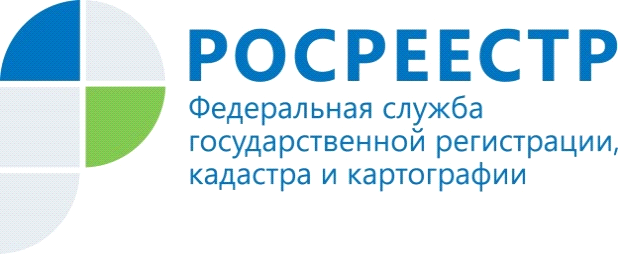 Информация о результатах проверок соблюдения земельного законодательства в отношении юридических лиц и индивидуальных предпринимателей, а также физических лицЗа период с 01.01.2019 по 30.04.2019 государственными  инспекторами по использованию и охране земель территориальных отделов  Управления Федеральной службы государственной регистрации, кадастра и картографии по Волгоградской области проведено 6 проверок в отношении индивидуальных предпринимателей по выявлению нарушений законодательства, выявлено 7 административных правонарушений, привлечено 5 лиц к административной ответственности, административные штрафы не накладывались, взыскано денежных средств   на сумму 81,08 тыс. руб. Так же, за период с 01.01.2019 по 30.04.2019 государственными  инспекторами по использованию и охране земель территориальных отделов  Управления Федеральной службы государственной регистрации, кадастра и картографии по Волгоградской области проведена 261 проверка в отношении физических лиц по выявлению нарушений законодательства, выявлено 203 административных правонарушений, привлечено 174 лица к административной ответственности, наложено штрафов на сумму 1036,5 тыс. руб., взыскано денежных средств   на сумму 811,0 тыс. руб. Пресс-служба Управления Росреестра по Волгоградской области.Помощник руководителя Управления Росреестра по Волгоградской области,  Евгения Федяшова.Тел. 8(8442)95-66-49, 8-904-772-80-02pressa@voru.ru 